IT’S A ROCKIN’ GOOD WAY  [D]   BPM: 130    LONG VERSIONVersions by Dinah Washington & Brook Benton  May  1960     also Shakin' Stevens & Bonnie Tyler   Dec 1983https://www.youtube.com/watch?v=Saqmo1n2E7U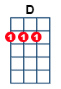 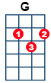 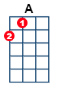 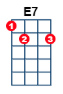 INTRO:  D    D    D    D             D        			           D                                   If you're gonna give  m e   g o o d   kisses like that                                D        		        DHoney, don’t cha know   I’m gonna give ‘em right back            G				              GThat's a kissin' good way      (That's a kissin' good way)                   D        			           D                                              Ahh, that's a kissin' good way    (That's a kissin' good way)   	           A                                     G                                 Now, that's a kissin' good way    to  . . .mess around and fall in loveD  			             D(Don't mess around)  . . .  .     (don't mess around)-----------------------------------------------------------------------              D				    D			If you're gonna start out  . .by huggin' me tight.	         D			     DDon't mess around, just a-hug me right                       G				                  G'Cause that's a huggin' good way      (That's a huggin' good way)             D        			                 D                                         That's a huggin' good way      (That's a huggin' good way)              A                                      G  That's a huggin' good way    to  . . .mess around and fall in loveD  			             D                           D  / / (Don't mess around)  . . .  .     (don't mess around)---------------------------------------------------------------------------------------D  / /           G			       G			 D                              DYa know you called me . . .on the phone        And just because . . . I was alone             G                             GYes, you came around . . . a wooin'                   E7                                    A                                 AAhh, you'd better ask somebody if you don't know what you're doin'---------------------------------------------------------------------------------------                   D        		      D			Now . . you kissed me, and you rocked my soul          D				       DAnd don't come around knockin' rock 'n' roll                      G				    G 'Cause that's a rockin' good way (That's a rockin' good way)                   D                                       D                         Yes, that's a rockin' good way (That's a rockin' good way)  	    A                                  G                                 That's a rockin' good way    to  . . .mess around and fall in loveD  			             D                           D  / / (Don't mess around)  . . .  .     (don't mess around)---------------------------------------------------------------------------------------D  / /           G			       G			 D                              DYa know you called me . . .on the phone        And just because . . . I was alone             G                             GYes, you came around . . . a wooin'                   E7                                    A                                 AAhh, you'd better ask somebody if you don't know what you're doin'---------------------------------------------------------------------------------------                   D        		      D			Now . . you kissed me, and you rocked my soul          D				       DAnd don't come around knockin' rock 'n' roll                      G				    G 'Cause that's a rockin' good way (That's a rockin' good way)                   D                                       D                         Yes, that's a rockin' good way (That's a rockin' good way)  	    A                                  G                                 That's a rockin' good way    to  . . .mess around and fall in loveD  			             D                           D  (Don't mess around)  . . .  .     (don't mess around)------------------------------------------------------------------------------------------------------------------------------------------------------             G				       G That's a rockin' good way (That's a rockin' good way)                   D                                       D                                     Yes, that's a rockin' good way (That's a rockin' good way)  	    A                                  G                                 That's a rockin' good way    to  . . .mess around and fall in loveD  			             D                               D.(Don't mess around)  . . .  .  (Lets mess around)